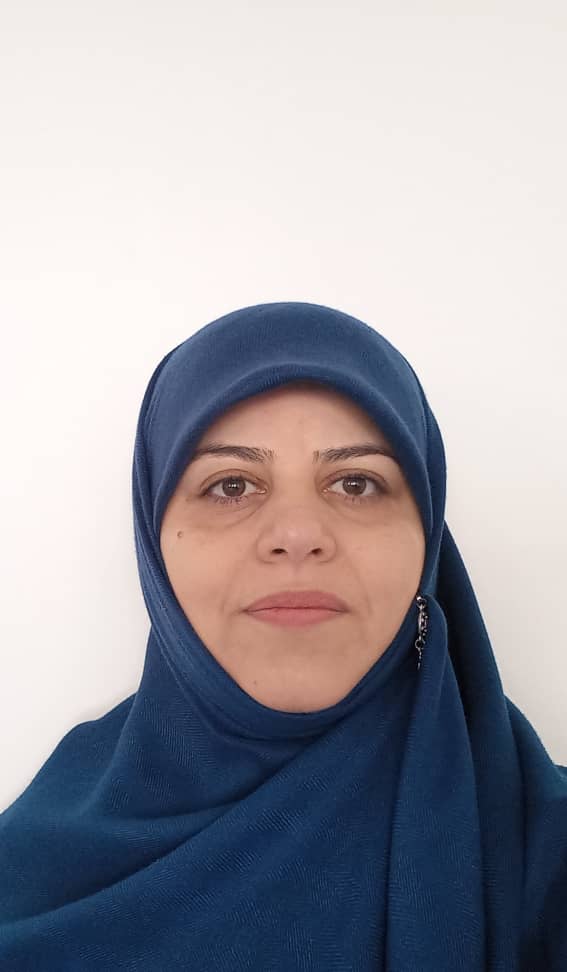 استادیار دانشکده روانشناسی و علوم تربیتی- دانشگاه تهراننرگس سادات سجادیهمبانی‌ فلسفی و ‌اجتماعی‌ آموزش پرورشتلفن دفتر:  +98 (21)61117567پست الکترونیکی: sajjadieh@ut.ac.irتحصیلاتدکتری,null-yesr-char,فلسفه تعلیم و تربیت,دانشگاه تهران
M.S,null-yesr-char,تاریخ و فلسفه آموزش و پرورش,دانشگاه تهران
B.S,null-yesr-char,مهندسی کامپیوتر- گرایش سخت افزار,دانشگاه صنعتی اصفهان
زمینههای تخصصیو حرفهایسوابق کاري و فعالیت های اجراییعضو شورای پژوهشی پژوهشکده برنامه ریزی درسی و نوآوری های آموزشی-(1395-1397)
عضو هیات مدیره انجمن فلسفه تعلیم و تربیت ایران-(1392-1395)
فعالیت های علمیمقالات- ملاحظات تربیتی ناظر بر فیلم و انیمیشن کودک از دیدگاه رویکرد اسلامی عمل. سجادیه نرگس سادات, سلطانی نژاد صدیقه (1402)., تربیت اسلامی, 18(46).

- A genealogical study of the emergence of kindergartens in Iran: an intersectional approach. Sajjadieh Narges Sadat, Millei Zsuzsa (2022)., PAEDAGOGICA HISTORICA, -(-), 1-18.

- بررسی و نقد نسبت فرهنگ با  تعلیم و تربیت از منظر عاملیت فرد در اسناد بالادستی. فرحبخش حمیده, باقری نوعپرست خسرو, سجادیه نرگس سادات (1401)., فلسفه تربیت, 6(2).

- دوگانۀ خودآیینی و اصالت در تربیت، انسان خودآیین یا مسئول؟!. کریمیان سیچانی جلال, سجادیه نرگس سادات, باقری نوعپرست خسرو, منتظرقائم مهدی (1401)., فلسفه تربیت, 7(1), 100-75.

- شکل‌بندی‌های چندگانۀ برنامه‌درسی تربیت دینی در منازعه با نیروهای اجتماعی در مدارس اسلامی دورۀ پهلوی دوم. فیاض ایراندخت, مینایی زهرا, سجادیه نرگس سادات, جوادی یگانه محمدرضا (1401)., فلسفه تربیت, 7(7), 101-123.

- نقد و ارزیابی دیدگاه پی‌ یر بوردیو در باب رابطه عاملیت و فرهنگ در بستر آموزش‌ و پرورش از منظر رویکرد اسلامی عمل. فرحبخش حمیده, باقری نوعپرست خسرو, سجادیه نرگس سادات, منادی مرتضی (1401)., پژوهش نامه مبانی تعلیم وتربیت, 11(2).

- عوامل مرتبط با افزایش و کاهش گرایش دانشجویان به دینداری؛ بررسی پدیدارشناختی. خدایاری فرد محمد, صالحی کیوان, آسایش محمدحسن, افروز غلامعلی, باقری نوعپرست خسرو, حاج حسینی منصوره, دهقانی مرضیه, سجادیه نرگس سادات, شکوهی یکتا محسن, عزتی میترا, غباری بناب باقر, مقدم زاده علی, نصرتی فاطمه, نوربخش یونس, هاشمی سیدضیاء (1400)., فرهنگ در دانشگاه اسلامی, 11(41).

- طراحی خطوط اصلی بسته آموزشی مبتنی برشهود اخلاقی با ملاحظات گسست اخلاقی واعتبار یابی آن برای دانش آموزان متوسطه دوم. مصلحی حامد, حجازی موغاری الهه, سجادیه نرگس سادات, نقش زهرا (1400)., فصلنامه مسائل کاربردی تعلیم و تربیت اسلامی, 6(4).

- تبیین اگوی رویکردمعنوی به تربیت دینی در دوره دوم کودکی (مبتنی بر معرفت شناسی از منظر علامه طباطبایی). اقدامی یداله, حسینی دهشیری افضل السادات, شرفی جم محمدرضا, سجادیه نرگس سادات (1400)., تربیت اسلامی, 16(37).

- مبانی، اهداف و مضامین محوری برنامه‌درسی مطالعات اجتماعی دوره دبستان با نگاهی به نظریه انتقادی هورکهایمر و برنامه «فلسفه برای کودکان» به‌منظور پرورش تفکر انتقادی. رمضانی فینی معصومه, باقری نوعپرست خسرو, سجادیه نرگس سادات (1400)., پژوهش نامه مبانی تعلیم وتربیت, 11(1).

- «استعداد برتر» از مناقشه در نظر تا آشفتگی در عمل؛ چرخشی در سیاست‌های استعدادیابی و استعدادبانی. سجادیه نرگس سادات, بادپا امیر (1400)., پژوهش نامه مبانی تعلیم وتربیت, 11(1).

- خرد و خردورزی از منظر علوم اعصاب براساس دیدگاه آنتونیو داماسیو و بررسی دلالت‌های آن برای تربیت عقلانی. محمدی ازاد, باقری نوعپرست خسرو, تلخابی محمود, سجادیه نرگس سادات (1400)., فلسفه تربیت, 6(1), 7-28.

- ادراک و شناخت نوجوانان از مفهوم عاملیت: مطالعۀ پدیدارشناسانه. مهقانی زهرا, حجازی موغاری الهه, سجادیه نرگس سادات (1400)., پژوهش های روان شناختی, 12(1), 19-38.

- وحدت اندراجی عقل و دین و الهام بخشی های آن برای تربیت دینی. باقری نوعپرست خسرو, سجادیه نرگس سادات, خدایاری فرد محمد, محمدی آزاد, گواهی عبدالرحیم, اکبری سعید (1399)., پژوهش نامه مبانی تعلیم وتربیت, 10(2).

- جایگاه ادبیات کودکان درجغرافیای تربیت: ازچالش های پیش پا تا افقهای پیش رو. سجادیه نرگس سادات, صادقی گوغری زهره (1399)., فلسفه تربیت, 5(2).

- تبیین و نقد انگاره های کودکی در سند برنامه پیش دبستانی ایران. سجادیه نرگس سادات, اسامی رضوان, طلایی ابراهیم (1399)., فلسفه تربیت, 5(1).

- An examination of Roy Bhaskar’s critical realism as a basis for educational practice. kgg; jgjg, Bagheri Noaparast Khosrow, Hoseini Dehshiri Afzal Sadat, Sajjadieh Narges Sadat (2020)., Journal of Critical Realism, 1(1).

- احیای تعلیم و تربیت برای رهایی بخشی انسان با نظر به دیدگاه‌های هورکهایمر و آدورنو. رمضانی معصومه, سجادیه نرگس سادات (1399)., مجله علوم تربیتی, 27(1).

- نگاهی به رویکرد تربیتی مونته سوری از منظر عاملیت انسان. سجادیه نرگس سادات (1398)., فلسفه تربیت, 4(2).

- نظام تربیت و خود: از  آرمان تکوین خود اصیل تا واقعیتی به نام شه خود. سجادیه نرگس سادات, عالی مرضیه (1398)., پژوهش نامه مبانی تعلیم وتربیت, 9(2).

- گذر از دوگانه توصیف - تفسیر در روش پدیدارشناسی با نظر به پدیدارشناسی در نزد مرلوپونتی. وحدتی دانشمند علی, سجادیه نرگس سادات (1398)., روش شناسی علوم انسانی, 25(100).

- The application of critical realism as a basis for agency in environmental education: The case of Roy Bhaskar. Mirzaei Rafe Mehri, Bagheri Noaparast Khosrow, Hoseini Dehshiri Afzal Sadat, Sajjadieh Narges Sadat (2019)., Australian Journal of Environmental Education, 4(4), 1-9.

- ارائه نظریه داده بنیاد برای تبیین فرایندهای جاری تربیت اخلاقی در مدارس متوسطه شهر تهران. یادگاری مطهره, صالحی کیوان, سجادیه نرگس سادات (1398)., فصلنامه مسائل کاربردی تعلیم و تربیت اسلامی, 2(11), 147-186.

- بازتبیین دیدگاه شفلر در باب استعدادهای آدمی در پرتوی نقدهای صورت گرفته: احتیاط، انعطاف و پویایی در انتساب استعداد. سجادیه نرگس سادات, حسینی زکریا (1398)., پژوهش نامه مبانی تعلیم وتربیت, 9(1).

- راستگویی و تربیت در دوران کودکی  نوجوانی. سجادیه نرگس سادات (1398)., اخلاق, 56(34).

- تعلیم و تربیت به مثابه "بیلدونگ" در پدیدارشناسی هگل. آزادمنش سعید, باقری نوعپرست خسرو, سفیدخوش میثم, سجادیه نرگس سادات (1398)., پژوهش نامه مبانی تعلیم وتربیت, 9(1), 26-47.

- سازه گرایی در آموزش تاریخ: ترمیم آسیب ها بر اساس هرمنوتیک پل ریکور. وحدتی دانشمند علی, سجادیه نرگس سادات, حسینی دهشیری افضل السادات (1397)., پژوهش نامه مبانی تعلیم وتربیت, 8(2).

- دانش آموز باید ارزیاب خود باشد. سجادیه نرگس سادات (1397)., مجله رشد معلم, 37(318).

- رنج یادگیری، گنج استقلال. سجادیه نرگس سادات (1397)., مجله رشد معلم, 37(317).

- سند معتبر دارید؟. سجادیه نرگس سادات (1397)., مجله رشد معلم, 37(316).

- مرزشناسی و مرزداری در رویکرد تأسیسی به علم دینی با تأکید بر حوزه علوم تربیتی. سجادیه نرگس سادات, آزادمنش سعید, محمدی آزاد,  محمدرضا مدنی فر (1397)., روش شناسی علوم انسانی, 24(94), 119-138.

- تحلیل تطبیقی محتوای کتاب‌های تعلیمات اجتماعی چاپ قدیم و جدید پایه چهارم ابتدایی بر اساس اصول معرفت‌شناختی تربیت. سجادیه نرگس سادات, محمدی پویا سهراب (1396)., فصلنامه مطالعات برنامه درسی, 12(47), 69-94.

- نگاهی تطبیقی به اندیشه افلاطون وارسطو درباره عادت: چالشی بر سر مفهوم و کاربرد. سجادیه نرگس سادات, سورانی سمیه (1396)., مجله علوم تربیتی, 24(2), 25-48.

- معرفی کتاب: منطق تربیت. سجادیه نرگس سادات (1396)., فلسفه تربیت, 2(1), 145-153.

- رویکردی تربیتی به کارکردهای پرسش از منظر قرآن کریم. سجادیه نرگس سادات, دیالمه نیکو, طوسیان سارا (1396)., کتاب قیم, هفتم(16), 69-90.

- دیدگاه انتقادی در برنامه درسی. سجادیه نرگس سادات (1396).

- زیرساخت های مفهومی دوران کودکی در تطور تاریخ: به‌سوی مفهوم پردازی اسلامی از کودکی. سجادیه نرگس سادات, آزادمنش سعید (1395)., فلسفه تربیت, 1(1), 115-140.

- فهم، پرسش و کلاس درس از منظر گادامر: تبیینی پرسش محور از فرآیند تدریس. سجادیه نرگس سادات, طوسیان سارا (1395)., پژوهش نامه مبانی تعلیم وتربیت, 6(2), 42-61.

- چریک های انقلابی. سجادیه نرگس سادات (1395)., مجله رشد معلم, 35(301), 38-39.

- صندوقچه فرهنگ. سجادیه نرگس سادات (1395)., مجله رشد معلم, 35(300), 38-40.

- تبیین اهداف و ملاحظات "تربیت" اخلاقی کودک با نظر به مفهوم عاملیت در اندیشه اسلامی. آزادمنش سعید, سجادیه نرگس سادات, باقری نوعپرست خسرو (1395)., تربیت اسلامی, 11(23), 1-25.

- عشق یادگیری. سجادیه نرگس سادات (1395)., مجله رشد معلم, 35(1), 38-39.

- تبیین ماهیت دوران کودکی در هندسه نظریه اسلامی عمل. سجادیه نرگس سادات, آزادمنش سعید, باقری نوعپرست خسرو (1395)., پژوهش نامه مبانی تعلیم وتربیت, سال 6(شماره 1), 83-103.

- مراحل تربیت قرآنی از منظر علامه طباطبایی در تفسیر المیزان. سجادیه نرگس سادات, شرفی جم محمدرضا, بهره مند فاطمه (1395)., معرفت, 4(233), 65-77.

- مبانی فلسفی زیرساز فرهنگ برنامه درسی تربیت برای کار و بقا و ارزیابی سازواری فلسفی آن: چالش ها و افق ها. سجادیه نرگس سادات, جهاندیده زکیه (1394)., فصلنامه مطالعات برنامه درسی, دهم(39), 109-132.

- واکاوی کارکردهای رشته فلسفه تعلیم وتربیت از منظر دانشجویان تحصیلات تکمیلی دانشگاه تهران: تحلیل مضمون. سجادیه نرگس سادات, آزادمنش سعید (1394)., علوم تربیتی دانشگاه شهید چمران اهواز, ششم، سال 23(1), 107-130.

- نقد و بررسی رویکرد سواد اخلاقی از منظر عاملیت انسانی. سجادیه نرگس سادات (1394)., پژوهش نامه مبانی تعلیم وتربیت, سال 5(2), 810109.

- Foucault and Educational Theory. Sajjadieh Narges Sadat (2016).

- اهداف واسطی "تربیت" در دوران کودکی براساس رویکرد اسلامی عمل. سجادیه نرگس سادات, مدنی فر محمدرضا, باقری نوعپرست خسرو (1394)., پژوهش های تربیت اسلامی, 10(21), 29-56.

- اهداف واسطی تربیت در دوران کودکی بر اساس رویکرد اسلامی عمل. سجادیه نرگس سادات, مدنی فر محمدرضا, باقری نوعپرست خسرو (1394)., تربیت اسلامی, 10(21), 39-65.

- ساختار معرفتی فلسفه های تعلیم و تربیت اسلامی: مبناگروی یا انسجام گروی؟. مدنی فر محمدرضا, سجادیه نرگس سادات (1394)., فصلنامه تعلیم و تربیت, 3، سال سی و یکم(123), 9-32.

- عمل پژوهی جمعی راهبردی برای عبور از کوره راه های تربیت. ایروانی شهین, باقری سعیده, سجادیه نرگس سادات, مدنی فر محمدرضا (1394)., مجله رشد معلم, سی و چهارم(291), 59-68.

- تربیت نقل مجلس یا خرمای برنخیل. سجادیه نرگس سادات (1394)., مجله رشد معلم, 34(200), 45.

- من الکفایه الاخلاقیه ال الاهتمام الاخلاقی: علی صعیدی النظر و العمل. سجادیه نرگس سادات (1394)., ابحاث و دراسات تربویه, 5(3), 155-187.

- تحلیل تطبیقی اسناد رسمی نگاشته شده در فلسفه تعلیم و تربیت جمهوری اسلامی ایران. سجادیه نرگس سادات (1393)., پژوهش نامه مبانی تعلیم وتربیت, 4(1).

- PARAMETERS OF EDUCATIONAL DIALOGUE BASED ON THE SOCRATIC DIALECTIC. Grebenev I.v., Salehi Motaahed Zahra, Sajjadieh Narges Sadat (2014)., Bulletin of the Nizhny Novgorod University, 2(1), 19-24.

- قد و بررسی «اهداف تفصیلی فعالیت‌های دوره پیش‌دبستانی» در برنامه درسی ملّی جمهوری اسلامی ایران از منظر رویکرد اسلامی عمل. سجادیه نرگس سادات, آزادمنش سعید (1392)., دوفصلنامه نظریه و عمل در برنامه درسی, 1(2), 65-98.

- تحلیل فلسفه های تعلیم و تربیت جمهوری اسلامی ایران از منظر مفهوم تفکر. سجادیه نرگس سادات, یاری دهنوی مراد, مدنی فر محمدرضا (1392)., پژوهش‌ نامه مبانی تعلیم و تربیت, 3(1).

- پاسخی به نقد کتاب "درآمدی بر فلسفه تعلیم و تربیت جمهوری اسلامی ایران". سجادیه نرگس سادات (1392)., تربیت اسلامی, 8(1).

- حاصل عمر: کتاب شناسی دکتر خسرو باقری. سجادیه نرگس سادات (1391)., ماهنامه فرهنگی تحلیلی سوره اندیشه, 60و 61(هفتم), 263-268.

- بازاندیشی مفهومی پرورش تفکر همچون بستر فرهنگی تحول نظام آموزشی بر بنیاد نظریه انسان به منزله عامل.  سعید ضرغامی, سجادیه نرگس سادات,  یحیی قائدی (1391)., راهبرد فرهنگ, 5(17-18), 123-152.

- هدف های درس تاریخ بر اساس رویکردی اسلامی در فلسفه ی برنامه ی درسی. باقری نوعپرست خسرو, سجادیه نرگس سادات (1390)., پژوهش های برنامه درسی, 1(1), 111-138.

- پژوهش تبارشناختی و الهام بخشی آن برای قلمروهای پژوهشی در مطالعات برنامه درسی. سجادیه نرگس سادات, باقری نوعپرست خسرو, ایروانی شهین,  محمد ضمیران (1389)., فصلنامه مطالعات برنامه درسی, 4(16), 68-95.

کنفرانس ها- Listening to the children’s stories: To a more mutual interaction. Sajjadieh Narges Sadat,  محمدرضا مدنی فر, Zolanvari Fatemeh (2020)., Early Childhood Voices 2020, 16-20 November, Australia.

- فضای مجازی و کنشگری آدمی: مواجهه ای تربیتی. سجادیه نرگس سادات, علیرضابیگی سمیرا (1397)., نهمین همایش ملی انجمن فلسفه تعلیم و تربیت ایران, 17-18 شهریور.

- بازاندیشی نسبت فرهنگ با خانواده و مدرسه: روزنه ای به سوی عاملیت. سجادیه نرگس سادات, فرحبخش حمیده (1396)., اولین کنفرانس بین المللی فرهنگ، آسیب شناسی روانی و تربیت, 13-14 فروردین, تهران, ایران.

- در جستجوی پیش نیازهای یادگیری مادام العمر در نظام تعلیم و تربیت. سجادیه نرگس سادات,  محمدرضا مدنی فر (1395)., هشتمین همایش ملی انجمن فلسفه تعلیم و تربیت ایران: فلسفه یادگیری و آموزش مادام العمر, 4-5 بهمن, اهواز, ایران.

- بایسته های تربیتی ادبیات کودک با نظر به مفهوم دوران کودکی در رویکرد اسلامی عمل. آزادمنش سعید, سجادیه نرگس سادات (1395)., هفتمین همایش ملی انجمن فلسفه تعلیم و تربیت ایران, 29-31 فروردین, شیراز, ایران.

- بایسته های مطالعات اجتماعی از منظر عاملیت انسانی. سجادیه نرگس سادات (1395)., هفتمین همایش ملی انجمن فلسفه تعلیم و تربیت ایران, 29-31 فروردین, شیراز, ایران.

- Moral Education in Childhood: An Action-Based Approach. Sajjadieh Narges Sadat, Azadmanesh Saeed (2015)., International Academic Conference on Education and Psychology, 25-26 April, İSTANBUL, Turky.

- نقد و بررسی رویکرد سواد اخلاقی از منظر عاملیت انسانی. سجادیه نرگس سادات (1393)., فلسفه تربیت دینی و تربیت اخلاقی, 31فروردین-1اردیبهشت, کرمان, ایران.

- تحلیل تطبیقی درونی کردن ارزشهای اخلاقی در دیدگاه مارتین بوبر و نظریه اسلامی عمل با تاکید بر جایگاه معلم. شرفی جم محمدرضا, سجادیه نرگس سادات, گیلانی مریم (1393)., فلسفه تربیت دینی و تربیت اخلاقی, 31فروردین-1اردیبهشت, کرمان, ایران.

- اخلاق تدریس از منظر نظریه اسلامی عمل. سجادیه نرگس سادات, مدنی فر فاطمه (1393)., اخلاق و آداب زندگی, 18-19 فروردین, زنجان, ایران.

- Aims of Childhood  Education : An Islamic View of " Good Life". Sajjadieh Narges Sadat, Bagheri Noaparast Khosrow, Madanifar Mohammad Reza (2013)., 6th International Conference of Education, Research and Innovation, 18-20 November, Sevilla, Spain.

- Imaginative Education Within the Framework of Action. Tavakoli Masoomeh, Sajjadieh Narges Sadat (2013)., The Asian Conference on Education 2013, 23-27 October, Japan.

- Teacher- Student Interations Considering Virtual Space: An Action- Based Approach. Sajjadieh Narges Sadat, Alireza Beigi Samira (2013)., The Asian Conference on Education 2013, 23-27 October, Japan.

- تحلیل تطبیقی تلاش های صورت گرفته در عرصه فلسفه تعلیم و تربیت جمهوری اسلامی ایران. سجادیه نرگس سادات (1392)., چهارمین همایش ملی انجمن فلسفه تعلیم و تربیت ایران, 1-2 اردیبهشت, مشهد, ایران.

- نقد و بررسی اهداف تفصیلی فعالیت های دوره پیش دبستانی در برنامه درسی ملی جمهوری اسلامی ایران از منظر رویکرد اسلامی عمل. سجادیه نرگس سادات, آزادمنش سعید (1392)., مبانی فلسفی تحول در نظام آموزش و پرورش ایران, 1-2 اردیبهشت, مشهد, ایران.

- ساختار معرفتی فلسفه های تعلیم و تربیت اسلامی. سجادیه نرگس سادات, مدنی فر محمدرضا (1391)., روش شناسی و روش های پژوهش در فلسفه تعلیم و تربیت, 13-14 خرداد, اصفهان, ایران.

- تبار شناسی به مثابه روش پژوهش در تعلیم و تربیت. سجادیه نرگس سادات, باقری نوعپرست خسرو (1389)., اولین همایش انجمن فلسفه تعلیم و تربیت ایران, 30-30 فروردین, تهران, ایران.

کتب - به سوی دانشگاه بافضیلت: مبانی اخلاقی فعالیت دانشگاهی. سجادیه نرگس سادات (1397).

- رویکردهای نوین در تربیت اخلاقی. سجادیه نرگس سادات (1394).

- تبارشناسی و تعلیم و تربیت. سجادیه نرگس سادات (1394).

- مدرسه و تربیت اخلاقی (تربیت اخلاقی در نظام تربیت رسمی چند کشور جهان).  طیبه امام‌جمعه‌کاشان,  مهین چناری,  محمد حسنی,  اکرم دهباشی,  علی زرافشان, سجادیه نرگس سادات,  سعید ضرغامی,  یحیی قائدی,  زهرا نیک‌نام (1391).

- رویکردها و روش های پژوهش در فلسفه تعلیم و تربیت. باقری نوعپرست خسرو, سجادیه نرگس سادات,  طیبه  توسلی (1389).

- فرهنگهای برنامه درسی (نظریه ها).  محمود مهرمحمدی, سجادیه نرگس سادات,  زهرا  نیکنام,  آمنه احمدی,  لطفعلی عابدی,  مرجان میرشمشیری (1389).

مجلاتپایان نامه ها و رساله ها- Check the questioning of teacher in Plato's treatises and presenting strategies for teaching، مهدی نبوی ثالث، نرگس سادات سجادیه، کارشناسی ارشد،  92/11/30 

- ادراک معلمان از خودپیروی فراگیران و نسبت آن با تعلیم و تربیت خودپیرو از نگاه دیردن، مهدی طالبی، نرگس سادات سجادیه، کارشناسی ارشد،  1402/6/29 

- بررسی مبانی تربیتی و فلسفی طرح های معلم  راهنما و نظایر آن و معرفی امکان های عملی برآمده از آن ها برای مدارس ایران، محمد قربانعلی، نرگس سادات سجادیه، دکتری،  1402/2/20 

- نقد و ارزیابی مبانی فلسفی رویکرد "رجیو امیلیا"  در حوزه آموزش پیش از دبستان از منظر رویکرد اسلامی عمل، زهرا صابری خوش اخلاق، نرگس سادات سجادیه، کارشناسی ارشد،  1401/6/30 

- واکاوی مولفه های معنای تحصیل در زندگی دانش آموزان دوره ی متوسطه و رهیافت هایی برای نظام آموزشی ایران، امیر فضائلی، نرگس سادات سجادیه، کارشناسی ارشد،  1401/6/29 

- تبیین نقش قصه در تربیت اخلاقی و ارزیابی قصه های با مضامین اخلاقی کتابهای پایه پنجم ابتدایی، علی رضا صالحی، نرگس سادات سجادیه، کارشناسی ارشد،  1401/11/30 

- تبیین نقش مفهوم هویت روایی در فهم فلسفه تربیت و بهره گیری از آن در تصریح نگرش های ضمنی فلسفی معلمان، محمدجواد متقی منش، نرگس سادات سجادیه، کارشناسی ارشد،  1401/11/30 

- طراحی بسته آموزشی اخلاق مبتنی بر شهود اخلاقی و با ملاحظات گسست اخلاقی و بررسی اثربخشی آن بر هویت اخلاقی و مسوولیت پذیری در دانش آموزان متوسطه ی دوم، حامد مصلحی، نرگس سادات سجادیه، دکتری،  1400/8/17 

- خودآیینی انسان  در نسبت با تکنولوژی در نظریه میانجی گری تکنولوژیک، نمایی از نوجوانان ایرانی و کتاب درسی «تفکر و سواد رسانه ای»، جلال کریمیان سیچانی، نرگس سادات سجادیه، دکتری،  1400/7/14 

- صورتبندی مبانی تربیت نفس از دیدگاه حسن زاده آملی و دلالتهای آن در تربیت اخلاقی نوجوانان، مریم شجاعی نسب، نرگس سادات سجادیه، کارشناسی ارشد،  1400/7/14 

- تبیین مؤلفه های گفتگوی تربیتی من - تویی مارتین بوبر در مواجهه با آزار جنسی و ارائه راهنمای تربیتی بر اساس آن ، زهرا شاه محمدی، نرگس سادات سجادیه، کارشناسی ارشد،  1400/6/31 

- بررسی فلسفی جایگاه تخیل در تربیت اخلاقی از منظر کانت، میلاد جمیلی، نرگس سادات سجادیه، کارشناسی ارشد،  1400/6/31 

- تبیین و بررسی تنهایی انسان در منظر اندیشمندان وجودگرا و ارائه ی اصول و راهکار های مواجهه با تنهایی در دوره ی نوجوانی، زهرا عباسی، نرگس سادات سجادیه، کارشناسی ارشد،  1400/6/30 

- تبیین رویکرد معنوی به تربیت دینی و ارائه الگویی برای آن در دوره دوم کودکی بر اساس دیدگاه اسلامی (با تاکید بر آرای علامه طباطبایی)، یداله اقدامی، نرگس سادات سجادیه، دکتری،  1400/4/14 

- پدیدارشناسی تجربه دانشجو معلمان و دانش آموختگان رشته آموزش ابتدایی دانشگاه فرهنگیان از دروس تعلیم و تربیت اسلامی و مقایسه آن با اهداف قصد شده، مجید صالحی، نرگس سادات سجادیه، کارشناسی ارشد،  1400/11/27 

- تبیین مبانی فلسفی تفکر و استلزام های آن در پرورش تفکر از منظر رئالیسم انتقادی باسکار و و ارائه الگویی برای پرورش تفکر در برنامه درسی بر اساس آن، مهری میرزایی رافع، نرگس سادات سجادیه، دکتری،  1399/7/30 

- نقد و بازسازی دیدگاه پی‌یر بوردیو در باب نسبت آموزش و پرورش و فرهنگ از منظر عاملیت فرد جهت ارزیابی اسناد بالادستی نظام آموزش و پرورش ، حمیده فرح بخش، نرگس سادات سجادیه، دکتری،  1399/7/28 

- بررسی میزان اثر بخشی  قصه گویی خلاق بر بهبود خلاقیت کودکان پیش دبستانی، مریم بهمیی، نرگس سادات سجادیه، کارشناسی ارشد،  1398/7/3 

- بررسی و تبیین چالش های برخاسته از نظریه داماسیو برای نظریه انسان عامل در عرصه نظر و تعامل در تعلیم و تربیت، آزاد محمدی، نرگس سادات سجادیه، دکتری،  1398/7/13 

- تحلیل مراقبت در گفتمان مدرن تربیت و نقد فوکویی آن با تمرکز بر کتاب های مرجع تربیت کودک، مانا عسگری، نرگس سادات سجادیه، کارشناسی ارشد،  1398/6/31 

- واکاوی و تبیین مولفه های مفهومی زندگی معنادار از منظر رولومی و استنتاج رهنمودهایی تربیتی برای دوره نوجوانی، محمد محمدشیرازی، نرگس سادات سجادیه، کارشناسی ارشد،  1398/6/30 

- تبیین معیارهای تربیتی منتج از رویکرد اسلامی عمل در عرصه "ادبیات کودک " و بررسی موردی کتب نارنجی بر اساس آن، زهره صادقی گوغری، نرگس سادات سجادیه، کارشناسی ارشد،  1398/6/27 

- تبیین فرایندهای جاری تربیت اخلاقی دانش آموزان دختر دوره دوم متوسطه منطقه 5 شهر تهران، مطهره یادگاری، نرگس سادات سجادیه، کارشناسی ارشد،  1398/6/27 

- واکاوی مولفه های مفهومی تعلیم و تربیت در پدیدار شناسی هگل به منظور جستجوی انگاره ای برای تعلیم و تربیت دوران کودکی و نقد ارزیابی روشهای فعال بر اساس آن ، سعید آزادمنش، نرگس سادات سجادیه، دکتری،  1398/6/26 

- واکاوی مسائل و مشکلات درس دین و زندگی  دوره دوم متوسطه مدارس در ایران، سارا محمدی، نرگس سادات سجادیه، کارشناسی ارشد،  1398/11/30 

- صورت بندی چالش های  مطرح در تربیت دینی در عصر حاضر از ارزیابی نوع مواجهه مدارس دینی با آنها، فاطمه حیدری، نرگس سادات سجادیه، کارشناسی ارشد،  1398/11/29 

- تبیین و نقد فلسفه تربیت کودک در سند برنامه پیش دبستانی ایران، رضوان اسامی، نرگس سادات سجادیه، کارشناسی ارشد،  1398/11/26 

- ارزیابی اسناد داخلی و راهنماهای بین‌المللی در فیلم و انیمیشن کودک بر اساس نظریه اسلامی عمل و تدوین ملاحظاتی تربیتی-روان‌شناختی، صدیقه سلطانی نژاد، نرگس سادات سجادیه، کارشناسی ارشد،  1398/10/2 

- بررسی برنامه تربیت اخلاقی مبتنی بر دیدگاه ها و تجربه های توران میر هادی در مدرسه فرهاد، هانیه بدری، نرگس سادات سجادیه، کارشناسی ارشد،  1397/7/1 

- نقد و ارزیابی سواد اخلاقی و تحلیل یک رمان برگزیده نوجوان بر اساس آن ، هانیه جناب اصفهانی، نرگس سادات سجادیه، کارشناسی ارشد،  1397/7/1 

- تبیین مولفه  معنای زندگی با الهام از دیدگاه عبداله  جوادی آملی و استنتاج شیوه های معنایابی با نظر به مسائل دانش آموزان ، آمنه سادات مرتضوی درچه، نرگس سادات سجادیه، کارشناسی ارشد،  1397/7/1 

- خود پیروی اخلاقی از منظر اخلاق اصالت چارلز تیلور و تبیین ملاحظات آن در تربیت، محمد روان بخش، نرگس سادات سجادیه، کارشناسی ارشد،  1397/7/1 

- تبیین هستی شناسه رابطه تربیتی معلم و شاگرد ، با الهام از اندیشه فلسفی امانوئل لویناس، احسان ابراهیمی، نرگس سادات سجادیه، کارشناسی ارشد،  1396/7/12 

- نگاهی تبار شناختی به  "مشارکت های مردمی" در نظام تعلیم و تربیت جدید ایران، فرامرز اژنگ، نرگس سادات سجادیه، کارشناسی ارشد،  1396/7/11 

- انگاره ای از تربیت  اجتماعی در دوران  کودکی (11-7 سال ) از منظر نظریه اسلامی عمل و کاربرد پذیری آن در عرصه عمل تربیتی، مریم محمدی نعمت آباد، نرگس سادات سجادیه، کارشناسی ارشد،  1396/7/10 

- ارائه  الگوی مفهومی عاملیت انسانی در میان نوجوانان ایرانی، زهرا مهقانی، نرگس سادات سجادیه، کارشناسی ارشد،  1396/6/28 

- بررسی تطبیق مولفه های تربیت جنسی و مبانی انسان شناختی پشتیبانی آن در اسناد بین المللی و اسناد آموزش و پرورش ایران، فائزه وحدانی، نرگس سادات سجادیه، کارشناسی ارشد،  1396/11/30 

- بررسی نسبت تفکر انتقادی در فلسفه اجتماعی هورکهایمر و برنامه فلسفه برای کودکان و ارائه الگویی به منظور پرورش تفکر انتقادی در برنامه درسی مطالعات اجتماعی دوره ابتدایی، معصومه رمضانی فینی، نرگس سادات سجادیه، دکتری،  1396/11/28 

- نقد و بررسی کتاب جدیدالتالیف ریاضی چهارم ابتدایی بر اساس دیدگاه واقع گرایی سازه گرایانه، زهرا باطنی، نرگس سادات سجادیه، کارشناسی ارشد،  1395/7/13 

- تحلیل و بررسی اهداف و اصول تربیت بدنی در استاد بالادستی (مبانی نظری سند تحول بنیادین و برنامه درسی ملی ) و نسبت آن با راهنمای معلم درس تربست بدنی دوره دوم ابتدایی، سعیده کاکویی ازبرمی، نرگس سادات سجادیه، کارشناسی ارشد،  1395/7/13 

- تحلیل تطبیقی مفهوم استعداد برتر در انگاره معلمان مرکز ملی پرورش استعدادهای درخشان و سند راهبردی کشور در امور نخبگان، امیر بادپا، نرگس سادات سجادیه، کارشناسی ارشد،  1395/7/12 

- نسبت میان عاملیت متربی ،الگوهای عملی اخلاقی و معیارهای اخلاقی بر اساس نظریه اسلامی عمل، سمیرا عزیزی، نرگس سادات سجادیه، کارشناسی ارشد،  1395/7/12 

- نقد و ارزیابی پیش فرض های فلسفی نظام آموزش خردسال  و کودکان مونته سوری از منظر نظریه اسلامی عمل، مصطفی امیرحایری، نرگس سادات سجادیه، کارشناسی ارشد،  1395/7/11 

- بازخوانی مبانی فلسفی مفهوم شفلری استعداد و بازسازی آن با توجه به نقدهای وارد و نقد و بررسی  طرح شهاب بر اساس آن، ذکریا حسینی مجره، نرگس سادات سجادیه، کارشناسی ارشد،  1395/7/11 

- شناسایی و ارزیابی شایستگی های حرفه ای مربیان مهدهای قرانی سازمان تبلیغات اسلامی شهر  تهران و ارائه راهکارهایی جهت بهبود آن، زهرا دهقانی تفتی، نرگس سادات سجادیه، کارشناسی ارشد،  1395/11/30 

- استخراج و صورت بندی اصول زیبایی شناختی تربیت برگرفته از مبانی نظری سند تحول بنیادین آموزش و پرورش و نقد و ارزیابی محتوای کتابهای  پیش دبستانی شهرستانهای استان تهران بر اساس آن، علی محمدپور، نرگس سادات سجادیه، کارشناسی ارشد،  1395/11/30 

- Study to evaluate the program Philosophy for Children (P4C) in terms of typology of thinking based on the concept of thinking in the Qur'an، زهرا عبدالهیان، نرگس سادات سجادیه، کارشناسی ارشد،  1395/10/29 

- ارزیابی برنامه فبک از منظر گونه شناسی تفکر بر اساس تحلیل مفهوم تفکر در قرآن، زهرا عبدالهیان، نرگس سادات سجادیه، کارشناسی ارشد،  1395/10/29 

- مبنای معرفت شناختی پرورش تفکر در کتاب علوم تجربی ( پایه هشتم) و نقد آن از منظر واقع گرایی سازه گرایانه، فریده بصیر، نرگس سادات سجادیه، کارشناسی ارشد،  1395/10/29 

- تحلیل تطبیقی مفهوم «استعداد برتر» در انگاره معلّمانِ «مرکز ملّی پرورش استعدادهای درخشان» و «سند راهبردی کشور در امور نخبگان»، امیر بادپا، نرگس سادات سجادیه، کارشناسی ارشد،  1395/07/12 

- Comparative Analysis of Concept of “Giftedness” in NODET Teachers’ Beliefs and “The Strategic Act of Elites Affairs”، امیر بادپا، نرگس سادات سجادیه، کارشناسی ارشد،  1395/07/12 

- بازخوانی مبانی فلسفی مفهوم شفلری استعداد و بازسازی آن با توجه به نقدهای وارد و نقد و بررسی «طرح شهاب» بر اساس آن، زکریا حسینی مجره، نرگس سادات سجادیه، کارشناسی ارشد،  1395/07/11 

- نقد تطبیقی رویکردهای عدالت جنسیتی تساوی گرا و تفاوت گرا از منظر فلسفه برنامه درسی، نرگس وکیلی، نرگس سادات سجادیه، کارشناسی ارشد،  1394/7/12 

- تحلیل محتوای پر مخاطب ترین فیلمهای ژانر سینمای کودک از منظر رویکرد تربیت اخلاقی فضیلت گرا در بازه زمانی بعد از انقلاب اسلامی ایران، یوسف منصوری، نرگس سادات سجادیه، کارشناسی ارشد،  1394/6/30 

- تحلیل تطبیقی ارزش های محوری اخلاق در دفتر دوم مثنوی و ارزش های مطرح شده در کتب فارسی دوره اول ابتدایی، مریم خالقی، نرگس سادات سجادیه، کارشناسی ارشد،  1394/12/15 

- بررسی و تبیین کرامت انسانی با تاکید بر دیدگاه علامه جوادی آملی و تحلیل محتوای کتاب طرح کرامت پایه پنجم ابتدایی بر اساس آن، اکرم شیانی، نرگس سادات سجادیه، کارشناسی ارشد،  1393/7/26 

- چیستی و چگونگی نقش قران در زندگی انسان بر اساس دیدگاه علامه طباطبایی و الزامات آن برای برنامه درسی قران، فاطمه بهره مند، نرگس سادات سجادیه، کارشناسی ارشد،  1393/7/19 

- تبیین مبانی اخلاق از دیدگاه جوادی آملی و استنتاج دلالت های اخلاقی برای دوره نوجوانی ، امیر اطهری راد، نرگس سادات سجادیه، کارشناسی ارشد،  1393/7/15 

- تبیین ماهیت دوران کودکی از منظر رویکرد اسلامی عمل و اهداف  تربیت  اخلاقی کودک بر اساس آن ، سعید آزادمنش، نرگس سادات سجادیه، کارشناسی ارشد،  1393/6/29 

- تبیین و نقد فلسفه علوم اجتماعی تاویلی گادامر و تاثیر آن بر اصول فلسفی برنامه درسی علوم اجتماعی، محمدحسن مسعودی، نرگس سادات سجادیه، کارشناسی ارشد،  1392/7/28 

- تحلیل مفهوم خیال و حدود آن در قران کریم ، نسبت آن با نظریه اسلامی عمل و بایسته ها و نبایسته ها ی  آن در تربیت ، معصومه توکلی، نرگس سادات سجادیه، کارشناسی ارشد،  1392/6/30 

- تبیین جایگاه معلم در دیدگاه های شاخص دانش اموزان محور در فرایند درونی کردن ارزش های اخلاقی و نقد آن بر اساس نظریه ی اسلامی انسان عامل ، مریم گیلانی سنگوییه، نرگس سادات سجادیه، کارشناسی ارشد،  1392/12/20 

- تحلیل عاملیت انسانی در مواجهه با فضای  مجازی بر اساس نظریه اسلامی عمل و بررسی پیامدهای آن در تربیت، سمیرا علیرضابیگی، نرگس سادات سجادیه، کارشناسی ارشد،  1392/11/30 

- تبیین نسبت فرد و جامعه از دیدگاه علامه طباطبایی و استنتاج دلالت های  آن در تربیت اجتماعی، محمد رضایی، نرگس سادات سجادیه، کارشناسی ارشد،  1392/11/30 

- بررسی ماهیت برنامه های معاونت پرورشی و فرهنگی وزارت آموزش و پرورش و میزان سنخیت آنها با نیازهای اجتماعی دانش آموزان و محتوای اسناد بالادستی وزارت آموزش و پروش ، فریبرز بشارتی برسری، نرگس سادات سجادیه، کارشناسی ارشد،  1392/11/30 

- بررسی پرسشگری معلم در رساله های افلاطون و ارائه راهکارهایی برای تدریس، سید مهدی نبوی ثالث، نرگس سادات سجادیه، کارشناسی ارشد،  1392/11/30 

- تبیین نسبت فرد به جامعه از دیدگاه علامه طباطبایی و استنتاج دلالت های آن در تربیت اجتماعی، محمد رضایی، نرگس سادات سجادیه، کارشناسی ارشد،  1392/11/30 

- بررسی نسبت اختیار با عوامل محیطی در آراء علامه طباطبایی و دلالت های آن در روشهای تربیت اخلاقی، محمد قبله وی، نرگس سادات سجادیه، کارشناسی ارشد،  1392/11/29 

- تحلیل مفهوم خیال و حدود آن در قرآن کریم بر اساس نظریۀ اسلامی عمل و بررسی بایسته¬ها و نبایسته¬های آن در تربیت، معصومه توکّلی، نرگس سادات سجادیه، کارشناسی ارشد،  1392/06/30 

- استلزامات فلسفه تعلیم و تربیت اسلامی در برنامه درس دینی مدارس جمهوری اسلامی ایران، مصطفی مرادی، نرگس سادات سجادیه، کارشناسی ارشد،  1391/11/29 

